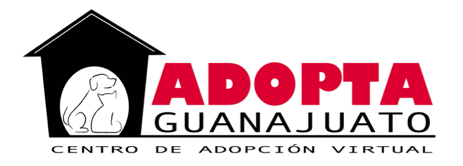 ACTA DE ADOPCIÓNGuanajuato, Gto; a _____ de _____________del _______.Al firmar la presente, yo _______________________________________________ acepto en adopción a la mascota que me da en custodia ______________________________________ miembro de _________________________________________. Las señas particulares del adoptado son:Nombre: _________________    Especie: _________________    Raza: _________________Sexo:      _________________   Tamaño: _________________    Edad: _________________                                Color:     ___________________________________________    Esterilizado: Sí __    No __                           Otras características: __________________________________________________________Comprometiéndome a hacerme totalmente responsable de esta mascota conforme a la Ley de Protección de los Animales Domésticos y al Reglamento del Municipio de Guanajuato, los que señalan principalmente los siguientes puntos:Esterilizar a la mascota a los 2 meses de edad en caso de que no lo esté.Le designaré un espacio de acuerdo a su tamaño en donde pueda andar sin amarrarlo y pueda estar protegido del sol, lluvia y frío; en caso de ser patio o azotea me aseguraré de que haya protecciones o cercas para que no corra el riesgo de caerse, lesionarse y/o escaparse. Mantendré limpio su lugar y libre de excretas.Alimentarlo mínimo dos veces al día (mañana y tarde/noche) y permitirle que disponga de agua limpia para beber diariamente.Le bañaré una vez al mes  con agua tibia y le secaré evitando infestarse de pulgas o garrapatas. Si tiene pelo largo le llevaré regularmente a su servicio de estética con el veterinario considerando el tipo de clima,  no intentaré hacerlo yo con tijeras.No le dejaré salir al callejón o calle, y cuando le lleve a pasear lo haré sujetándole con correa, llevaré una bolsa de plástico para recoger sus excretas y las depositaré en la basura.Le desparasitaré cada seis meses y le vacunaré anualmente contra la rabia y otras enfermedades, le llevaré con el veterinario cuando sea necesario.En caso de salir de vacaciones y no poder llevarle conmigo me aseguraré de que una persona confiable y responsable cuide de la mascota durante mi ausencia.Darle amor y permitir que conviva con mi familia.En el caso extremo de no poder tenerle más a mi lado, le haré saber al donador y le ayudaré a buscar un hogar con las mismas condiciones mencionadas, haciéndole saber la información necesaria del nuevo adoptante para que corrobore su bienestar con él, no significará que me deslindaré del compromiso adquirido.Así mismo, acepto no tener inconveniente en que alguna persona designada por este Centro de Adopción Virtual cerciore el bienestar de la mascota a mi lado, permitiéndole visitar mi domicilio, y/o reportarle yo mismo por medio de fotografías a su correo electrónico.Mis datos personales son:Domicilio: ________________________________________________________________________Teléfono local:   __________________________ Teléfono celular: ___________________________Teléfono de oficina: _______________________  Correo electrónico:__________________________Datos de persona como referencia:Nombre: __________________________________________________________________________Parentesco: _____________________ Teléfono: __________________________________________Domicilio: ________________________________________________________________________Cooperación voluntaria: $ _________  y/o en especie: _______________________________Datos del donador:      Teléfono: ________________________________________________                                                   Correo electrónico: ________________________________________FIRMAMOS EN COMÚN ACUERDO:_______________________________                                          _______________________________            EL DONADOR                                                           EL ADOPTANTEEn caso de no cumplir con las condiciones mencionadas se tomarán las medidas necesarias. “No basta  con querer a los animales si no se les proporciona una vida digna responsabilizándonos por ellos, es una decisión que nos compromete de por vida. Una mascota NUNCA ABANDONARÍA a su amo”.www.adoptaguanajuato.weebly.com